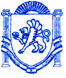 	                  РЕСПУБЛІКА КРИМ	                         РЕСПУБЛИКА КРЫМ	 КЪЫРЫМ ДЖУМХУРИЕТИ             БАХЧИСАРАЙСЬКИЙ РАЙОН	                          БАХЧИСАРАЙСКИЙ РАЙОН	 БАГЪЧАСАРАЙ БОЛЮГИ                          АДМІНІСТРАЦІЯ	                                                        АДМИНИСТРАЦИЯ                                               УГЛОВОЕ КОЙ УГЛІВСЬКОГО  СІЛЬСЬКОГО  ПОСЕЛЕННЯ	       УГЛОВСКОГО СЕЛЬСКОГО ПОСЕЛЕНИЯ         КЪАСАБАСЫНЫНЪ ИДАРЕСИПОСТАНОВЛЕНИЕот «30» апреля 2019 года	 			№ 126Об утверждении перечня муниципального имущества, подлежащего продаже или права на заключение договоров арендыВ соответствии с Федеральным законом от 26.07.2006 года № 135-ФЗ «О защите конкуренции», Приказом Федеральной антимонопольной службы российской федерации от 10.02.2010 года № 67 «О порядке проведения конкурсов или аукционов на право заключения договоров аренды, договоров безвозмездного пользования, договоров доверительного управления имуществом, иных договоров, предусматривающих переход прав владения и (или) пользования в отношении государственного или муниципального имущества, и перечне видов имущества, в отношении которого заключение договоров может, осуществляется путем проведения торгов в форме конкурса», Уставом Угловского сельского поселения Бахчисарайского района Республики Крым, на основании решения 70-й сессии Угловского сельского совета 1-го созыва № 683 от 24.04.2019г. «О согласовании перечня имущества муниципальной собственности подлежащего передаче путем проведения торгов (аукционов) по продаже или передаче в аренду муниципального имущества муниципального образования Угловское сельское поселение Бахчисарайского района Республики Крым», ПОСТАНОВЛЯЮ:Постановление администрации Угловского сельского поселения № 58 от 11.03.2019 года «Об утверждении перечня муниципального имущества, подлежащего продаже или права на заключение договоров аренды» считать утратившим силу.Утвердить перечень муниципального имущества, подлежащего продаже или права на заключение договоров аренды в новой редакции согласно приложению.Данное постановление вступает в силу с момента его обнародования и подлежит размещению на информационном стенде администрации Угловского сельского поселения и дополнительно на официальном сайте администрации Угловского сельского поселения Бахчисарайского района Республики Крым.Председатель Угловского сельского совета – глава администрации Угловского сельского поселения							Н.Н. СосницкаяИсп. Бутова Н.В.Приложение к постановлению администрацииУгловского сельского поселенияБахчисарайского районаРеспублики Крым№ 126 от 30 апреля 2019г.Перечень муниципального имущества, подлежащего продажеили права на заключение договоров аренды № п/пРеестровый номерНаименованиеАдрес объектаКатегория земельВид разрешенного использованияПлощадь, кв. м.Основание исключения из перечняИное12345689101К22010051Земельный участокс. Угловое, ул. Набережная, 20а90:00:000000:414земли населенного пунктапричалы для маломерных судов29152К22010053Земельный участокс. Угловое ул. Набережная, 8а90:01:180101:624земли населенного пунктатуристическое обслуживание4533К22010002Земельный участокс. Угловое ул. Ленина, № 123-б90:01:180101:309земли населенного пунктаспорт348094К22010007Земельный участокс. Угловое ул. Ленина, № 10890:01:180101:321земли населенного пунктаСреднеэтажная жилая застройка61145К22010071Земельный участокс. Угловое ул. Ленина,123в90:01:180101:1619земли населенного пунктаМалоэтажная многоквартирная жилая застройка23916В22020067Общежитиес. Угловое, ул. Набережная, № 1990:01:180101:166земли населенного пунктагостиничное обслуживание175,3 7В22020068Общежитиес. Угловое, ул. Набережная, № 1990:01:180101:162земли населенного пунктагостиничное обслуживание88,4 8К22010004Земельный участокс. Угловое, ул. Набережная, 44а90:01:180101:3164земли населенного пунктагостиничное обслуживание2399К22010117Земельный участокс. Угловое, ул. Набережная, 17б90:01:180101:311земли населенного пунктаОтдых и рыбалка385010К22010005Земельный участокс. Угловое, ул. Шкребко, 4-б90:01:180102:114земли населенного пункта Объекты придорожного сервиса148311В22020071Нежилое зданиес. Угловое, ул. Шкребко, 4б90:01:180102:352земли населенного пунктаОбъекты придорожного сервиса147,112В22020072Нежилое здание(кафе)с. Угловое,ул. Шкребко, 4б90:01:180102:353земли населенного пунктаОбъекты придорожного сервиса72,913В22020073Нежилое здание(проходная)с. Угловое,ул. Шкребко, 4б90:01:180102:350земли населенного пунктаОбъекты придорожного сервиса4,414В22020074Нежилое здание(Торговый павильон)с. Угловое,ул. Шкребко, 4б90:01:180102:351земли населенного пунктаОбъекты придорожного сервиса27,415В22020075Нежилое здание(уборная)с. Угловое,ул. Шкребко, 4б90:01:180102:349земли населенного пунктаОбъекты придорожного сервиса6,016В22020012Нежилое здание(Квартальная котельная)с. Угловое,ул. Гайдара, 16-аземли населенного пунктасклады387,017К22010011Земельный участокс. Угловое,ул. Набережная, 12земли населенного пунктаГостиничное обслуживание20518К22010012Земельный участокс. Угловое,ул. Набережная, 15земли населенного пунктаГостиничное обслуживание77719К22010015Земельный участокс. Угловое,ул. Набережная, 14земли населенного пунктаГостиничное обслуживание78520К22010016Земельный участокс. Угловое,ул. Набережная, 11земли населенного пунктаГостиничное обслуживание54521К22010047Земельный участокс. Угловое,ул. Набережная, 2земли населенного пунктаГостиничное обслуживание68122К22010014Земельный участокс. Угловое,ул. Набережная, 13земли населенного пунктаГостиничное обслуживание27823К22010026Земельный участокс. Угловое,ул. Гайдара, 16-аземли населенного пунктасклады294524В22020053Нежилое зданиес. Угловое, ул. Набережная, 290:01:180101:1592земли населенного пунктагостиничное обслуживание53,125В22020054Нежилое зданиес. Угловое, ул. Набережная, 290:01:180101:1588земли населенного пунктагостиничное обслуживание54,026В22020055Нежилое зданиес. Угловое, ул. Набережная, 290:01:180101:1589земли населенного пунктагостиничное обслуживание43,627В22020076Нежилое зданиес. Угловое, ул. Набережная, 1190:01:180101:741земли населенного пунктагостиничное обслуживание82,328В22020077Нежилое зданиес. Угловое, ул. Набережная, 1190:01:180101:744земли населенного пунктагостиничное обслуживание31,129В22020078Нежилое зданиес. Угловое, ул. Набережная, 1190:01:180101:743земли населенного пунктагостиничное обслуживание30,230В22020079Нежилое зданиес. Угловое, ул. Набережная, 1190:01:180101:734земли населенного пунктагостиничное обслуживание12,431В22020051Нежилое зданиес. Угловое, ул. Набережная, 1290:01:180101:736земли населенного пунктагостиничное обслуживание54,132В22020052Нежилое зданиес. Угловое, ул. Набережная, 1290:01:180101:737земли населенного пунктагостиничное обслуживание27,233В22020081Нежилое зданиес. Угловое, ул. Набережная, 1390:01:180101:740земли населенного пунктагостиничное обслуживание41,034В22020047Нежилое зданиес. Угловое, ул. Набережная, 1490:01:180101:1585земли населенного пунктагостиничное обслуживание41,935В22020048Нежилое зданиес. Угловое, ул. Набережная, 1490:01:180101:1590земли населенного пунктагостиничное обслуживание42,536В22020049Нежилое зданиес. Угловое, ул. Набережная, 1490:01:180101:1586земли населенного пунктагостиничное обслуживание46,837В22020050Нежилое зданиес. Угловое, ул. Набережная, 1490:01:180101:1587земли населенного пунктагостиничное обслуживание60,638В22020045Нежилое зданиес. Угловое, ул. Набережная, 1590:01:180101:1542земли населенного пунктагостиничное обслуживание61,939В22020046Нежилое зданиес. Угловое, ул. Набережная, 1590:01:180101:738земли населенного пунктагостиничное обслуживание137,9